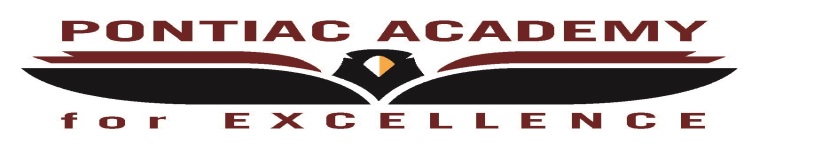 Pontiac Academy for ExcellenceExtended COVID-19 Learning Plan Reconfirmation for March Board Approved: Tuesday, July 27, 2021Review Weekly 2-Way Interaction RatesReconfirm instructional delivery method: Pontiac Academy for Excellence’s instructional delivery is VirtualHowever, we are now offering our first round of face to face in small group sessions beginning March 1, 2021 (Monday through Thursday).Reconfirm how instruction will be delivered for each grade levelElementary (Grades K - 5):  Instructional delivery is virtualWe are now offering our first round of face to face in small group sessions beginning March 1, 2021 (Monday through Thursday).Middle School (Grades 6 - 8): Instructional delivery is virtualWe are now offering our first round of face to face in small group sessions beginning March 1, 2021 (Monday through Thursday).High School (Grades 9 - 12):  Instructional delivery is virtualWe are now offering our first round of face to face in small group sessions beginning March 1, 2021 (Monday through Thursday).Reconfirm whether or not the district is offering higher levels of in-person instruction for English language learners, special education students, or other special populations:  Pontiac Academy for Excellence’s instructional delivery is Virtual. However, we are now offering our first round of face to face in small group sessions beginning March 1, 2021 (Monday through Thursday).Document Public Comments: NoneJune 2021All Students K-12Week 1100%Week 2100% 